Supplementary Figure 1 Design of SEARCH Cohort Study 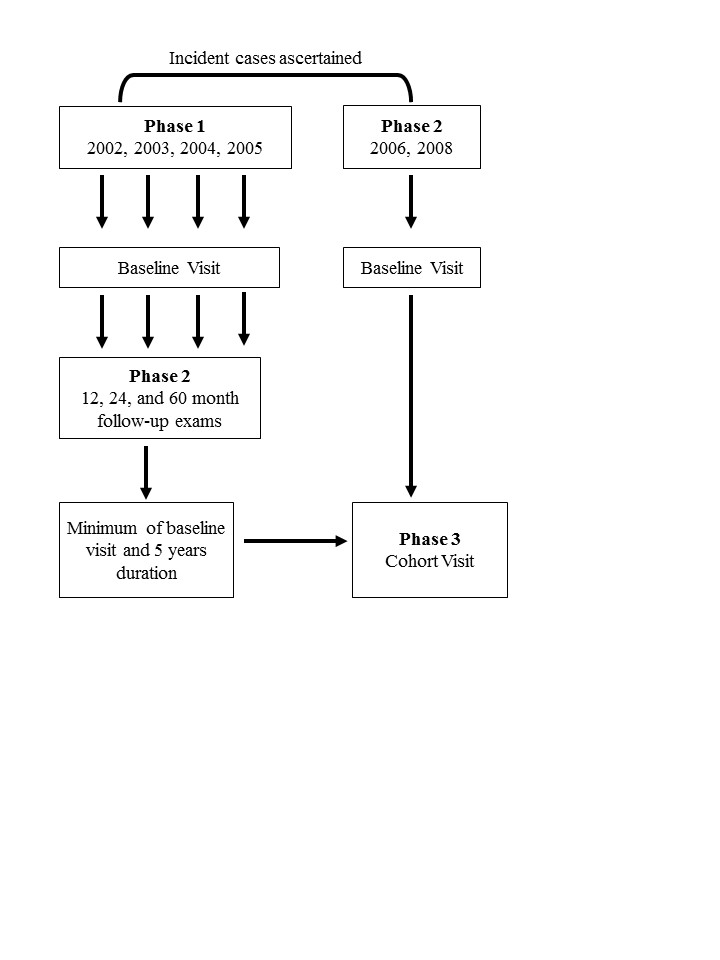 Supplementary Figure 2 Participant Flow Chart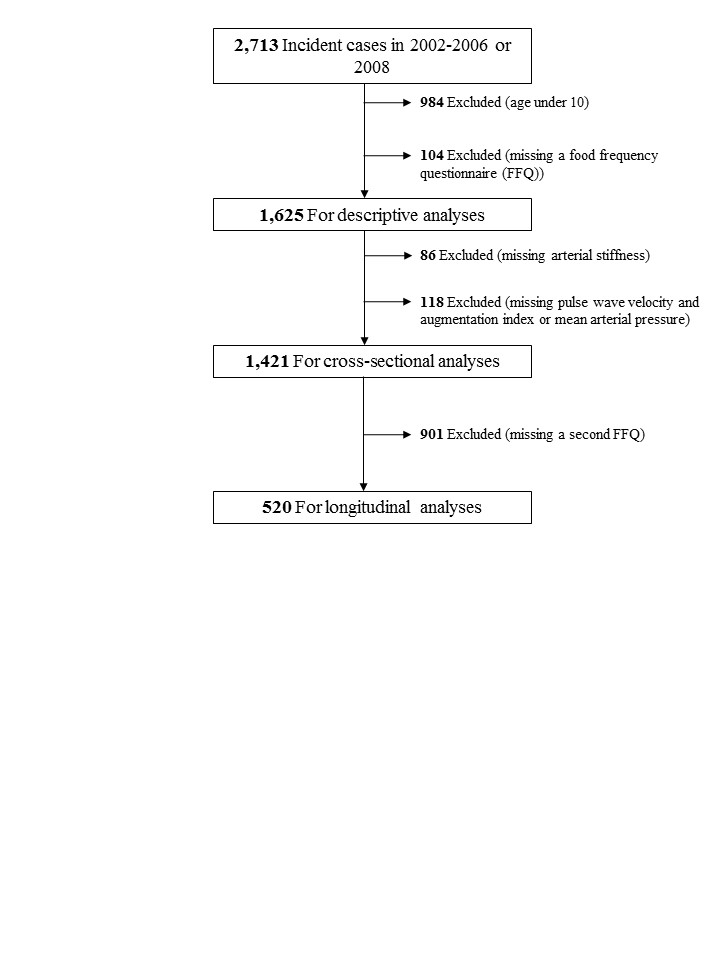 